Инструкция по проведению диагностической контрольной работыв 7 классах в ноябре 2013годаЦель: получение ОУ, учащимися и их родителями информации о выполнении государственного образовательного стандарта за курс математики 5-6 классов.Задачи: выявить пробелы в знаниях учащихся по основным темам курса математики и полученные результаты использовать при планировании повторения.Данная работа проводится  19-21 декабря в 7 классе. Работа состоит из двух частей и содержит  7 заданий.Первая часть работы содержит 4 заданий базового уровня по курсу математики. К этим заданиям необходимо дать краткий ответ. Следует собрать черновики учащихся, чтобы убедиться, что учащиеся решали задачи самостоятельно, и проанализировать их основные ошибки.Вторая часть содержит 3 задания повышенного уровня. При их выполнении необходимо записать обоснованное решение.На выполнение всей работы дается 45 минут. В течение первых 5 минут урока предполагается инструктаж учеников.За каждое верно решенное задание первой части начисляется 1 балл.За  задания С1 и С2 второй части можно получить до 2 баллов, за задание С3 –до 3 баллов. Таким образом, максимально возможный балл за работу равен 11. Рекомендуемые критерии перевода тестового балла в аттестационную отметку по алгебре:Ответы: Критерии оцениванияЧасть 2. Задание 5Часть 2. Задание 6Часть 2. Задание 71 вариант1 частьИз формулы массы   выразите  плотность  . На графике изображена зависимость атмосферного давления (в миллиметрах ртутного столба) от высоты над уровнем моря (в километрах). На какой высоте (в км) летит воздушный шар, если барометр, находящийся в корзине шара, показывает давление 540 миллиметров ртутного столба? 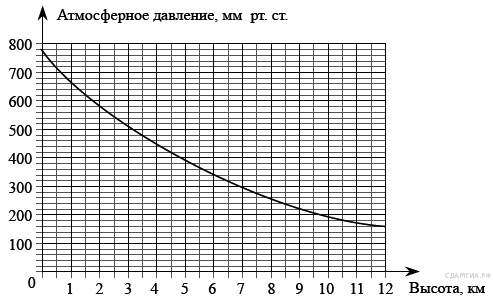  Пользуясь картой масштабом 1:12 250 000, найдите расстояние (по прямой) между Астаной и Таразом на местности.
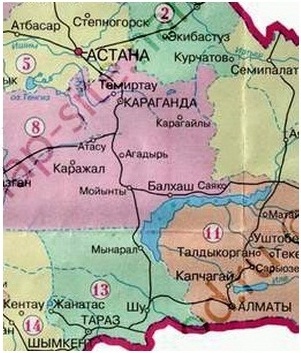 Ответ: __________.2 часть5. Решите уравнение    1,3:3,9=х:6. Футболка стоит 160 рублей. Какое наибольшее число футболок можно купить на 600 рублей во время распродажи, когда скидка составляет 20%?7. На верхней полке было в 3 раза меньше книг , чем на нижней. Когда с нижней полки убрали 5 книг, а на верхнюю - поставили 11 книг, то на полках стало поровну. Сколько книг было на нижней полке?2 вариант1 частьНа графике изображена зависимость атмосферного давления (в миллиметрах ртутного столба) от высоты над уровнем моря (в километрах). На какой высоте (в км) летит воздушный шар, если барометр, находящийся в корзине шара, показывает давление 480 миллиметров ртутного столба? 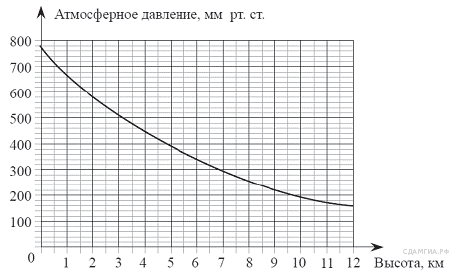 Найти масштаб карты, если расстояние от Астаны до Атырау (по прямой) на местности составляет 1500 км.
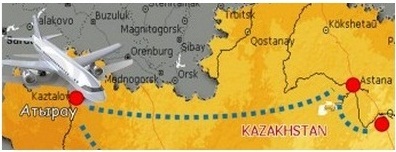 Ответ: __________.2 часть5.  Решите уравнение    у:=3,4:5,16. Пара носков стоит 25 рублей. Какое наибольшее число пар носков можно купить на 200 рублей во время распродажи, когда скидка составляет 40%?7.  В первом бидоне в 3 раза больше молока, чем во втором. Когда из первого бидона перелили 20 л молока во второй, то молока в бидонах стало поровну. Сколько литров молока было в первом бидоне?Менее 4 баллов4-5 тестовыхбаллов6-9 тестовыхбаллов10-11 тестовых балловОтметка«2»«3»«4»«5»Первый вариантВторой вариант1432433314В соответствии с изображением, полученным при воспроизводстве текста задания.В соответствии с изображением, полученным при воспроизводстве текста задания.50,22,864 футболки13 пар носков724 книги60 литровБаллыКритерии оценки выполнения задания2Ход решения правильный, все его шаги выполнены верно, получен верный ответ.1Ход решения верный, допущена арифметическая ошибка.БаллыКритерии оценки выполнения задания.2Ход решения правильный, все его шаги выполнены верно, получен верный ответ.1Ход решения верный, допущена арифметическая ошибка.БаллыКритерии оценки выполнения задания3Ход решения правильный, все его шаги выполнены верно, получен верный ответ .2Уравнение составлено верно, но недостаточно обосновано, получен верный ответ.1Ход решения верный, допущена арифметическая ошибка.Вычислите  .    Вычислите  .    Вычислите  .    Вычислите  .    1)   2) 0,53)  4) 0,21,5 км32,54 Вычислите   . Вычислите   . Вычислите   . Вычислите   .1)  2)   3)  14)  2 Из формулы мощности    выразите работу. Из формулы мощности    выразите работу. Из формулы мощности    выразите работу. Из формулы мощности    выразите работу.3,5 км32,54